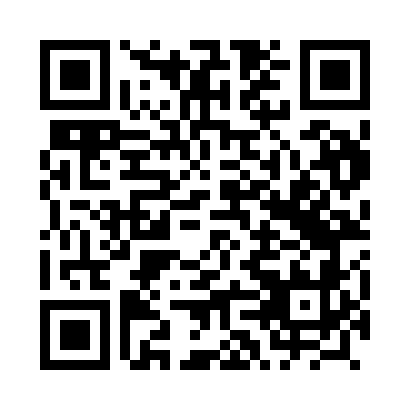 Prayer times for Ostrowki, PolandMon 1 Apr 2024 - Tue 30 Apr 2024High Latitude Method: Angle Based RulePrayer Calculation Method: Muslim World LeagueAsar Calculation Method: HanafiPrayer times provided by https://www.salahtimes.comDateDayFajrSunriseDhuhrAsrMaghribIsha1Mon4:226:2512:565:227:289:242Tue4:196:2312:565:247:299:263Wed4:166:2112:555:257:319:284Thu4:136:1812:555:267:339:315Fri4:106:1612:555:287:359:336Sat4:076:1412:555:297:379:367Sun4:036:1112:545:307:389:388Mon4:006:0912:545:317:409:419Tue3:576:0712:545:337:429:4310Wed3:546:0412:545:347:449:4611Thu3:516:0212:535:357:459:4812Fri3:476:0012:535:367:479:5113Sat3:445:5712:535:387:499:5414Sun3:415:5512:525:397:519:5715Mon3:375:5312:525:407:539:5916Tue3:345:5112:525:417:5410:0217Wed3:305:4812:525:427:5610:0518Thu3:275:4612:525:447:5810:0819Fri3:245:4412:515:458:0010:1120Sat3:205:4212:515:468:0110:1421Sun3:165:4012:515:478:0310:1722Mon3:135:3712:515:488:0510:2023Tue3:095:3512:515:498:0710:2324Wed3:055:3312:505:508:0910:2625Thu3:025:3112:505:528:1010:2926Fri2:585:2912:505:538:1210:3227Sat2:545:2712:505:548:1410:3628Sun2:505:2512:505:558:1610:3929Mon2:465:2312:505:568:1710:4330Tue2:425:2112:495:578:1910:46